Trip Profile Special notes 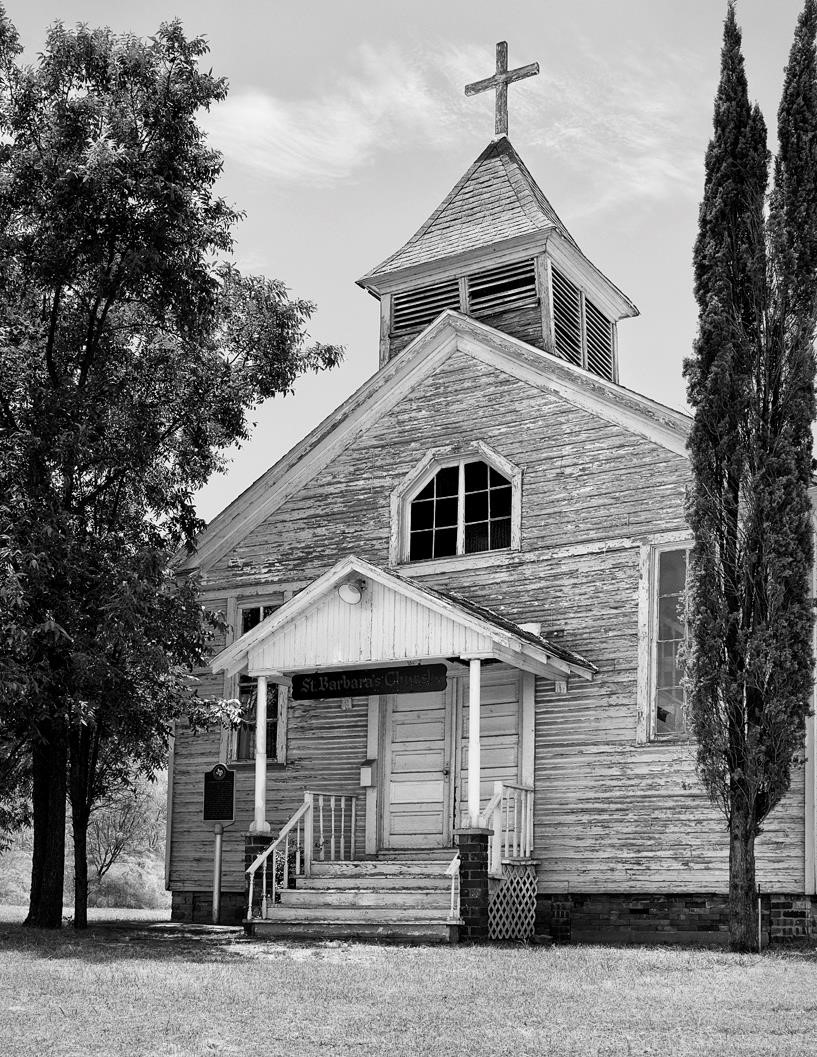 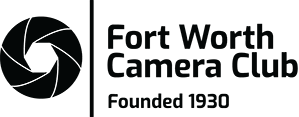 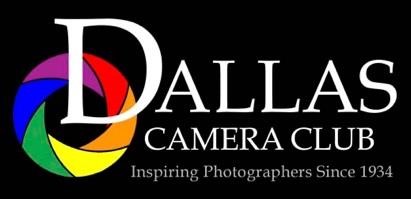 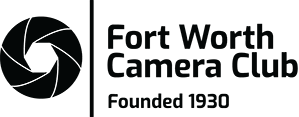 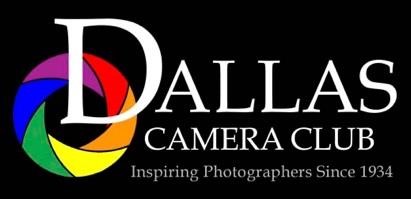 Topic Details Trip Name Saint Barbara’s Catholic Church – Thurber, Texas Short Description Built 1892 now used for special events Web Site  http://www.thurbertexas.com/sites/church.htmlhttps://commons.wikimedia.org/wiki/Category:St._Barbara%27s_Catholic_Church_(Thurber,_Texas)Contributor/email Ken Spencer  spencer.kenneth@att.net Travel Time 1.2 hours from Fort Worth Date trip taken Points of Interest Address for Mapping Software Thurber TX is on I20 West of Fort Worth Take the Thurber exit and you will find the church on the south side of I20. Restrictions / Safety Issues The church will be locked. Ask for the key at the New York Hill restaurant (at the top of the hill near the church} Entry Fee Lodging Suggestions Dining Suggestions Very close to New York Hill restaurant – really good food and great breakfast. Best Shooting Time of Day  The front of the church faces north-east.   Inside shooting good all times. Primary GPS Coordinate 32.505393, -98.415734 ID Note 1 While there, check out other photo opportunities at Thurber and other locations in the area. 